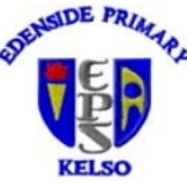 Preparing for Primary 1We know that every child starts school with different abilities and that every child learns at different rates.  As in nursery, we encourage the children to be as independent as possible.  Here are some ideas to help your child prepare for school.  Preparing for Primary 1We know that every child starts school with different abilities and that every child learns at different rates.  As in nursery, we encourage the children to be as independent as possible.  Here are some ideas to help your child prepare for school.  Preparing for Primary 1We know that every child starts school with different abilities and that every child learns at different rates.  As in nursery, we encourage the children to be as independent as possible.  Here are some ideas to help your child prepare for school.  Preparing for Primary 1We know that every child starts school with different abilities and that every child learns at different rates.  As in nursery, we encourage the children to be as independent as possible.  Here are some ideas to help your child prepare for school.  Preparing for Primary 1We know that every child starts school with different abilities and that every child learns at different rates.  As in nursery, we encourage the children to be as independent as possible.  Here are some ideas to help your child prepare for school.  Getting DressedAt school you need to be able to take your school clothes off, change into your P.E. clothes and get dressed again, all by yourself!Can you fasten any buttons you have on your trousers or top?Can you make sure your clothes are not inside out?Can you put your socks / tights on by yourself?Can you fasten your own shoes / gym shoes? Please avoid lace up shoes unless your child can tie laces independently - velcro is best!**IMPORTANT: PLEASE NAME ALL ITEMS OF CLOTHING AND FOOTWEAR.**Getting DressedAt school you need to be able to take your school clothes off, change into your P.E. clothes and get dressed again, all by yourself!Can you fasten any buttons you have on your trousers or top?Can you make sure your clothes are not inside out?Can you put your socks / tights on by yourself?Can you fasten your own shoes / gym shoes? Please avoid lace up shoes unless your child can tie laces independently - velcro is best!**IMPORTANT: PLEASE NAME ALL ITEMS OF CLOTHING AND FOOTWEAR.**Fasten your coatOn cold or wet days we need a coat on when we go outside to learn and to play.Can you put your coat on by yourself?Can you fasten the buttons / do up the zip independently?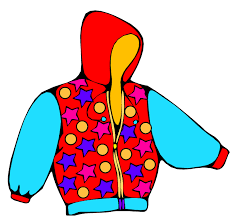 Wash your handsWashing our hands correctly is very important. Practise washing your hands thoroughly and in the correct way. Remember to use soap and to dry them properly.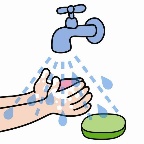 EatingAt school we have a morning and afternoon break. You can bring a small snack to eat at both of these times.  Practise opening packets of snacks that you might bring to school such as cereal bars or crisps.Can you open your lunchbox yourself?Can you use a knife and fork to eat lunch?ToiletPractise going to the toilet on your own.Can you wipe yourself properly and remember to flush?Always wash your hands well with soap when you are finished.Strong hands and fingersThese activities will help us before we learn to write:pick up small objects with a pincer grip – thumb and pointing finger – or use a clothes peg to pick up objectsplay with play-doughpop the bubbles on bubble wrapscrew and unscrew lids of bottles/jars or use nuts and boltsbuild with Lego/Duplouse threading and lacing cards or make your own by punching holes round a piece of paper and use a lace to thread in and out the holesKeep movingstay active every day – go for a walk, ride your bike, bounce on the trampoline!play with a ball (or soft object) – rolling, throwing, catchingkick a ball in the park or in your garden – can you score a goal?hitting – use a balloon or a soft ball - if you don’t have a bat or a racquet, use your handbounce a ball and catch it with 2 handscan you balance on 1 leg? can you walk along a straight line without wobbling off it?Daily Numeracy ideaspractice counting often – objects, stairs, plates, cutlery, anything you see!look for numerals when you are out for a walk – can you read them?sort numbers into the right order- what number comes next?learn a number rhyme or number song like Singing Walrus Count to 10 (1) Funky Counting Song | Numbers 1-10 | The Singing Walrus - YouTubeplay a game using a dice – can you read the numbers on the dice?recognise shapes in the environmentMy nameCan you recognise your own name? This will be helpful when finding your coat peg and tray. If you want to practice writing your name at home, remember only the first letter is a capital one.Read a story every dayChoose a book and ask an adult to read it to you.Which way up does the book go? What is the title of the book?  Who is the author?Can you turn the pages the right way? Can you talk about what happened in the story? Who were the characters in the story?How many thumbs up would you give the story and why?What was your favourite part of the story and why? Read a story every dayChoose a book and ask an adult to read it to you.Which way up does the book go? What is the title of the book?  Who is the author?Can you turn the pages the right way? Can you talk about what happened in the story? Who were the characters in the story?How many thumbs up would you give the story and why?What was your favourite part of the story and why? Strong hands and fingersThese activities will help us before we learn to write:pick up small objects with a pincer grip – thumb and pointing finger – or use a clothes peg to pick up objectsplay with play-doughpop the bubbles on bubble wrapscrew and unscrew lids of bottles/jars or use nuts and boltsbuild with Lego/Duplouse threading and lacing cards or make your own by punching holes round a piece of paper and use a lace to thread in and out the holesKeep movingstay active every day – go for a walk, ride your bike, bounce on the trampoline!play with a ball (or soft object) – rolling, throwing, catchingkick a ball in the park or in your garden – can you score a goal?hitting – use a balloon or a soft ball - if you don’t have a bat or a racquet, use your handbounce a ball and catch it with 2 handscan you balance on 1 leg? can you walk along a straight line without wobbling off it?Daily Numeracy ideaspractice counting often – objects, stairs, plates, cutlery, anything you see!look for numerals when you are out for a walk – can you read them?sort numbers into the right order- what number comes next?learn a number rhyme or number song like Singing Walrus Count to 10 (1) Funky Counting Song | Numbers 1-10 | The Singing Walrus - YouTubeplay a game using a dice – can you read the numbers on the dice?recognise shapes in the environmentScissorsBeing able to use scissors is a great skill to have. Practise cutting up old magazines, supermarket leaflets or newspapers. Ask an adult to help you hold the scissors properly – your thumb should be on top.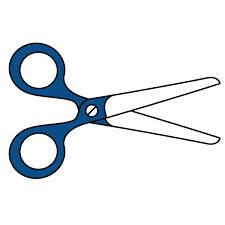 Nursery RhymesPractise saying the nursery rhymes that you know.  Can you hear any rhyming words? These are words that sound the same, such as wool and full, dock and clock, hat and mat.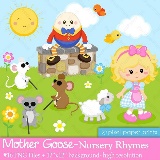 Tidy upWe need to look after all belongings at school so keeping our class tidy and putting away toys and games is important. Practise at home putting away your toys when you are finished playing with them or help an adult tidy a room in the house.